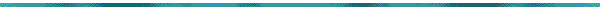 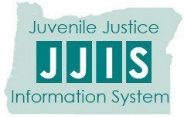 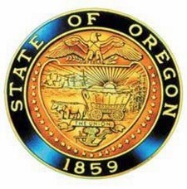 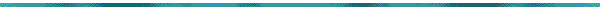 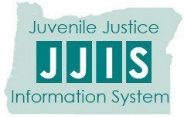 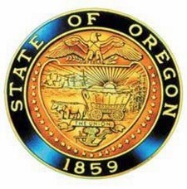 MEETING MATERIALS – The meeting will begin at 1:30 PM and is planned to proceed chronologically through the agenda. For agenda and meeting materials please visit http://www.oregon.gov/SIEC/. REASONABLE ACCOMMODATION OF DISABILITIES – Reasonable accommodations, such as assistive hearing devices, sign language interpreters and materials in large print or audiotape, will be provided as needed. In order to ensure availability, please contact Calloway Erickson at the Office of the State Chief Information Office at telephone 503-378-3175, or email calloway.erickson@oregon.gov at least 72 hours prior to the meeting with your request.STATEWIDE INTEROPERABILITY EXECUTIVE COUNCILQUARTERLY MEETINGSTATEWIDE INTEROPERABILITY EXECUTIVE COUNCILQUARTERLY MEETINGAugust 10th, 20211:30 p.m. – 3:30 p.m.VIA TELECONFERNCE                                          Click here to join the meetingCall In: +1 503-446-4951,,661692803#   1. Call to order – Bob CozzieUpdates & Announcements – Bob Cozzie	Introductions – Bob CozzieNew MembersLiz Heckathorn, OHARichard Mack, LOCQuorum verification – EIS SupportReview Council Agenda – Bob Cozzie AnnouncementsUpdates & Announcements – Bob Cozzie	Introductions – Bob CozzieNew MembersLiz Heckathorn, OHARichard Mack, LOCQuorum verification – EIS SupportReview Council Agenda – Bob Cozzie AnnouncementsCouncil Minutes Approval – Bob Cozzie	Council Action: Approve Minutes from February 2021 MeetingCouncil Minutes Approval – Bob Cozzie	Council Action: Approve Minutes from February 2021 MeetingCommittee Reports – Committee Chairs	Executive Committee – Bob Cozzie2021 Legislative Session/SIEC ReportHB2425Strategic Planning Committee – John HartsockNG-911 Working Group Report – Bob CozzieBroadband Committee – Ben GherezgiherSPOC Report The Future of the CommitteeTechnical Committee - Rick IversonTIC-FOG Updates – William ChapmanCharter UpdateUpcoming Meeting – September 14thPartnership Committee – Dianne MajorsMeeting UpdateRADIO ConferenceCommittee Reports – Committee Chairs	Executive Committee – Bob Cozzie2021 Legislative Session/SIEC ReportHB2425Strategic Planning Committee – John HartsockNG-911 Working Group Report – Bob CozzieBroadband Committee – Ben GherezgiherSPOC Report The Future of the CommitteeTechnical Committee - Rick IversonTIC-FOG Updates – William ChapmanCharter UpdateUpcoming Meeting – September 14thPartnership Committee – Dianne MajorsMeeting UpdateRADIO ConferenceState SWIC Report – William ChapmanCOMU Working Group UpdatesCOMU PlanTechnical Assistance Request ReportINTD – July 5th – 9th - Complete AUXC Scheduled – June 4th – 6th CompleteCOMEX – June 10th – 11th  CompleteHEMS Frequency Coordination INCM CoursesCOMT CoursesITSL CoursesAWN Working Group Report - OR-AlertAWN Guidance Document WorkshopState SWIC Report – William ChapmanCOMU Working Group UpdatesCOMU PlanTechnical Assistance Request ReportINTD – July 5th – 9th - Complete AUXC Scheduled – June 4th – 6th CompleteCOMEX – June 10th – 11th  CompleteHEMS Frequency Coordination INCM CoursesCOMT CoursesITSL CoursesAWN Working Group Report - OR-AlertAWN Guidance Document WorkshopSCIP Update – John Hartsock2021 Update – William ChapmanSCIP Update – John Hartsock2021 Update – William ChapmanRegional Interoperability Reports – William ChapmanWORJIC – Joe DavittPMECWG – Aaron FoxRegional Interoperability Reports – William ChapmanWORJIC – Joe DavittPMECWG – Aaron FoxCouncil Action List – SIEC MembershipAction Item – Adoption of 2021 SCIPOld Business: SIEC Vice Chair ElectionOld Business: SIEC ChairOld Business: Broadband Chair Interest for AppointmentNew Business: Firstnet State Plan Modification RequestPossible Executive Session for review and discussion of proposal. Executive Session held in accordance with ORS 192.660 – 2(f) and 2(g) – 30 minPossible Action on RequestCouncil Action List – SIEC MembershipAction Item – Adoption of 2021 SCIPOld Business: SIEC Vice Chair ElectionOld Business: SIEC ChairOld Business: Broadband Chair Interest for AppointmentNew Business: Firstnet State Plan Modification RequestPossible Executive Session for review and discussion of proposal. Executive Session held in accordance with ORS 192.660 – 2(f) and 2(g) – 30 minPossible Action on RequestOpen Discussions (Questions, public testimony)Open Discussions (Questions, public testimony)Adjourn.Adjourn.2021 ScheduleJanFeb9MarAprMay11JunJulAug10SepOctNov9DecSIEC QUARTERLY MEETINGSIEC QUARTERLY MEETINGAgenda NotesAgenda NotesAgenda ItemNotesDecisionsDecisions